設計與應用科技評估練習學習範疇二 - 科技原理教育局 課程發展處（試行版 - 2021年3月）目錄(ii) 練習題學習範疇二 - 科技原理 （共4題） (iii) 評分參考及答題指引評分參考答題指引前言編訂本學習資源旨在為教師提供設計與應用科技科評估練習作參考，以支援學校實施設計與應用科技科課程及推動促進學習的評估。此學習資源包括：(i) 	答題錦囊
(ii) 	練習題
(iii)	評分參考及答題指引使用建議教師可與學生分享答題錦囊，讓學生認識常見題目的式樣，加強在解題和規劃作答時間方面的信心。教師可在教授一個課題後指示學生完成相關練習題，協助學生掌握所學，並可練習於指定時間內完成題目。教師宜按學生不同的學習需要對題目作適當的調適。每題目均提供了答案及評分參考。對於「開放式」問題，會提供一個答案示例以作參考。學生可透過參閱評分參考，了解每題目的答案要求。在完成練習後，學生可以參閱答題指引，進一步了解作答該題目時應注意的地方。* 本學習資源為試行版，歡迎教師將意見及回饋電郵至: te_team4@edb.gov.hk(i) 答題錦囊	4(ii) 練習題	6學習範疇二 - 科技原理 （共4題）	6(iii) 評分參考及答題指引	11評分參考	11答題指引	19(i) 答題錦囊作答題目時的一般指引細閱題目內容，留意題目所提供的所有資料。最好閱讀題目兩次以確保完全明白題目要求。察看題目每一細項的分數，並考量是按要求的答案數量逐點給分，還是按答案的作答級別準則而給分。前者只需提供相應數量的正確答案；後者則需仔細考量題目的隱含要求，並就每項要求提供較詳細的答案以獲取較高級別的分數。開始作答之前，為題目的「提問語」和「關鍵詞」逐一加上底線。對於較長的題目，應花一點時間去思考和規劃答案。對於在「試題答題簿」內作答的題目，可參考提供的空間大小去決定答案的篇幅。作答問題時，大部分分數在哪裡丟失？誤解了問題的(一些)要求。忽略了問題中的(一些)線索。遺漏問題的某些部分。圖表內表達的信息及/或註釋欠佳。圖表不準確。了解提問語題目中的提問語指示你提供要求的答案，因此你需要了解不同提問語的意思以預備答案。以下是設計與應用科技科常用的提問語：提問語 這是什麼意思分析詳細檢查以顯示含義，識別元素及其之間的關係。應用將先前的學習和理解用於另一個熟悉的情況。註釋在繪圖、圖畫或圖表上加入簡短文字解釋。計算根據提供的事實、數字或信息進行運算，獲得一個數字答案，並顯示運算過程的相關步驟。比較識別/評論相似性及/或差異。描述陳述主題要點/提供特質和主要特徵。發展從所提供信息的基礎上詳細闡述、擴展或發展意念。繪製用繪圖工具準確表達圖形或圖表。直線應使用直尺，圖形或圖表應按比例繪畫。區分/區別明確指出兩個或多個概念或項目之間的分別。說明闡明目的或原因/弄清事物之間的關係/說出原因和/或方式以及相關證據的支持。舉出從所提供的資料來源或記憶中提出明確答案。闡明/(利用草圖)說明提供示例或圖表以顯示您的意思，演示對問題或概念的理解。指出展示某事物的存在。闡釋利用理由或證據支持事件。列出寫出一些特徵或論點，無需進一步闡述。寫出名稱使用公認的專業術語進行識別。概述對基本特徵的描述。草繪徒手繪畫一幅簡單及大致合乎比例的圖畫/圖表，以顯示關鍵特徵。建議將知識和理解應用於不同的情況，並提出解決方案或其他可能的答案。此題目與「機械系統」有關，全題共20分。參考完成時間為20分鐘。此題目與「機械系統」有關，全題共20分。參考完成時間為20分鐘。此題目與「機械系統」有關，全題共20分。參考完成時間為20分鐘。1.下圖展示一部為幼兒設計的拉動式玩具。玩具有三部需要連接在一起的車廂。下圖展示一部為幼兒設計的拉動式玩具。玩具有三部需要連接在一起的車廂。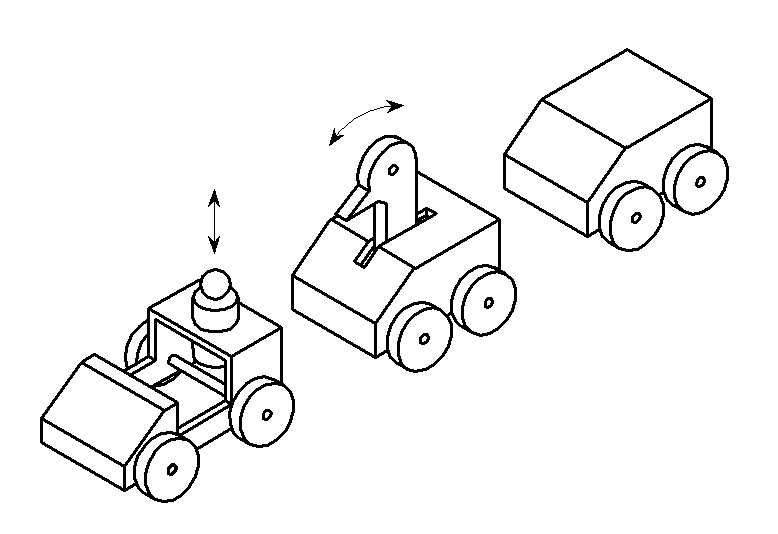 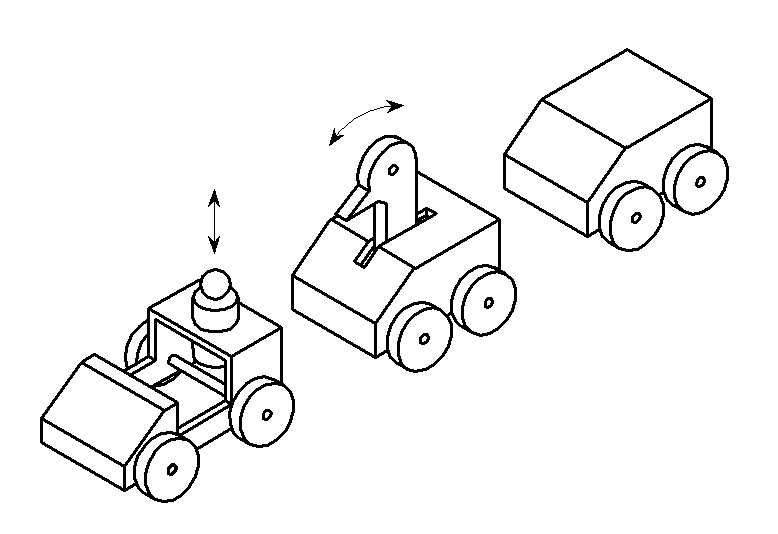 (a)在拉動玩具時，車廂X上的人形木偶可以上下移動。寫出人形木偶的相關運動名稱。 	(1分)利用註釋草圖，展示一個機械結構以提供所需的運動，並寫出該機械結構的名稱。	(4分)(b)在拉動玩具時，車廂Y頂上的鳥頭可以來回地移動。寫出鳥頭的相關運動名稱。	(1分)利用註釋草圖，展示一個機械結構以提供所需的運動，並寫出相關組件的名稱。	(4分)(c)利用註釋草圖，展示一個設置在車廂Z中的機械結構，使拉動車廂時能發出聲音。	(4分)(d)利用註釋草圖，展示將各車廂互相連接的方法。該設計容許個別車廂在被拉動時自由地側向擺動。	(4分)(e)舉出為幼兒設計拉動式玩具時的兩個安全注意事項。	 (2分)此題目與「基本電子學」有關，全題共20分。參考完成時間為20分鐘。此題目與「基本電子學」有關，全題共20分。參考完成時間為20分鐘。此題目與「基本電子學」有關，全題共20分。參考完成時間為20分鐘。2.下圖展示一張賀卡中的「紙電路」，該電路由紅銅帶、一顆發光二極管(LED)和一顆鈕扣電池組合而成。 向內折疊賀卡時，LED便會亮起。下圖展示一張賀卡中的「紙電路」，該電路由紅銅帶、一顆發光二極管(LED)和一顆鈕扣電池組合而成。 向內折疊賀卡時，LED便會亮起。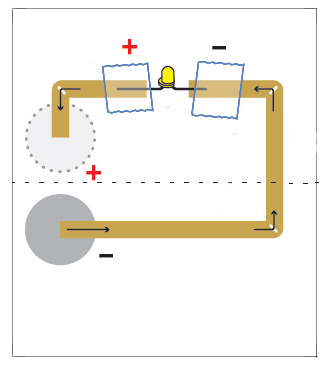 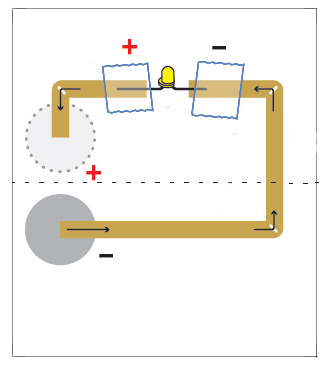 (a)完成以下方塊圖內及兩項，以展示該紙電路的操作。	(2分)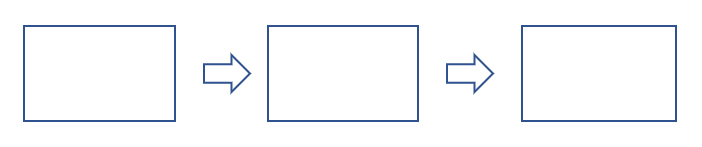 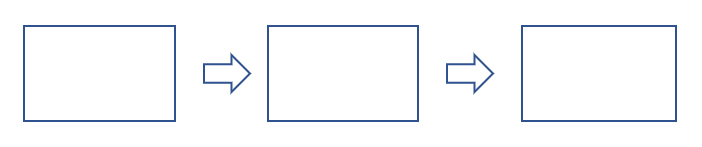 (b)現在需要修改上述電路，在當中添加一個電阻。利用註釋電路圖及慣用的電路符號，展示修改後的電路。		(3分)說明電阻在電路修改後的作用。	(2分)(c)較大的電流通過電路時，會令 LED 更亮。說明過量電流通過LED的一個不良後果。	(2分)(d)將另一顆LED添加到電路中，並與原來的LED串聯。兩顆LED均無法點亮。舉出兩個LED無法點亮的理由。	(2分)建議一個解決此問題的方法。	(1分)(e)建議LED的另外兩個日常應用。	(2分)(f)舉出紅銅的一種物理性質和一種機械性質，並說明為什麼紅銅是製造紙電路的合適材料。	(4分)(g)舉出兩個不應將鈕扣電池棄置於家居垃圾桶內的理由。	(2分)此題目與「機械系統」有關，全題共20分。參考完成時間為20分鐘。此題目與「機械系統」有關，全題共20分。參考完成時間為20分鐘。此題目與「機械系統」有關，全題共20分。參考完成時間為20分鐘。3.下圖展示一個射擊遊戲的不完整設計。移動手柄A，目標可以向兩側擺動。下圖展示一個射擊遊戲的不完整設計。移動手柄A，目標可以向兩側擺動。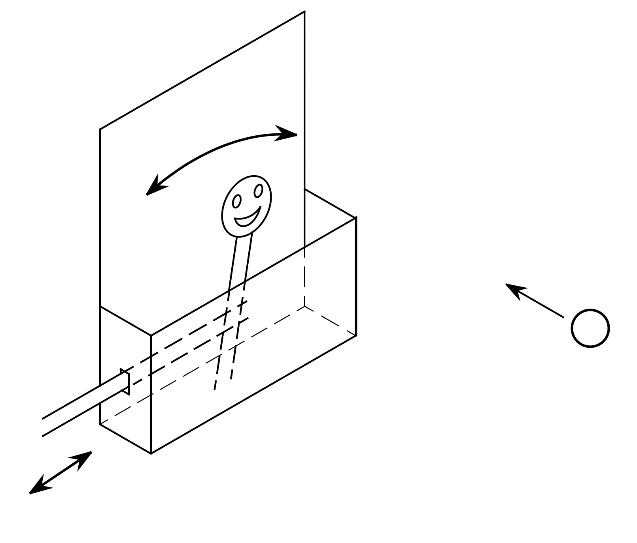 (a)利用註釋草圖，展示：一組利用手柄A去驅動目標的連桿機械。	(3分)一個限制目標只可在60 範圍內左右移動的止動裝置。 	(3分)一個可調節發射角度、將乒乓球射向移動目標的射球裝置。		(8分)(b)利用註釋草圖，展示：改良手柄A的設計，以獲得更高的機械利益。	(3分)一個以馬達為輸入，能令目標不停移動的機械結構。	(3分)此題目與「機械系統」有關，全題共20分。參考完成時間為20分鐘。此題目與「機械系統」有關，全題共20分。參考完成時間為20分鐘。此題目與「機械系統」有關，全題共20分。參考完成時間為20分鐘。4.(a)下圖一展示一盞檯燈的示意圖。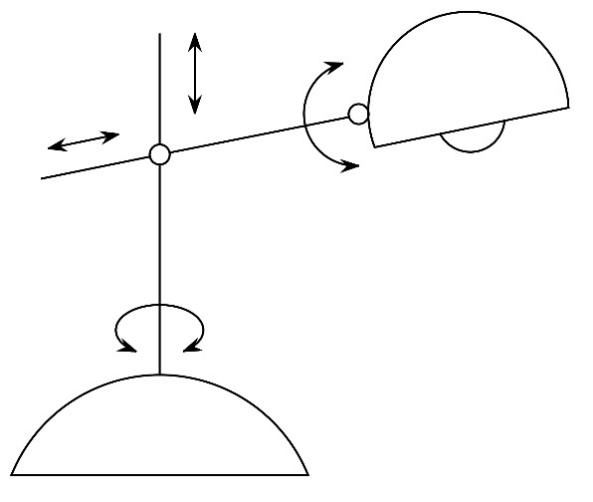 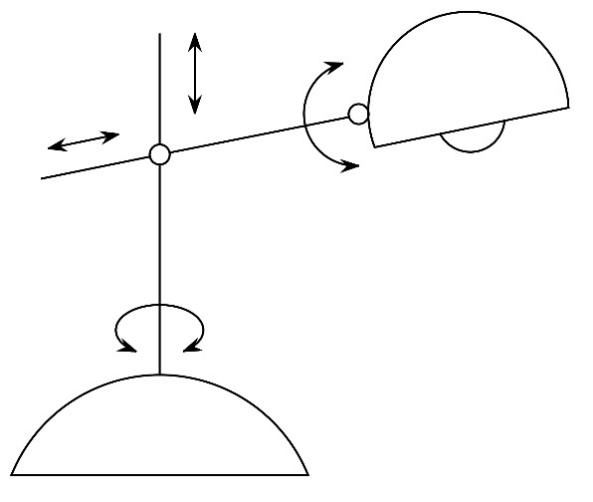 圖一利用註釋草圖展示：A部件的設計，令其容許臂部沿所示方向調整，並鎖定在任何位置上。	(4分)關節B的設計，該關節容許沿所示方向調節燈罩角度，並將其鎖定在所需位置。	(3分)(b)圖二展示一款平衡重量(衡重)檯燈的示意圖。平衡臂在柱的一側設置有燈罩，而在另一側設置有衡重。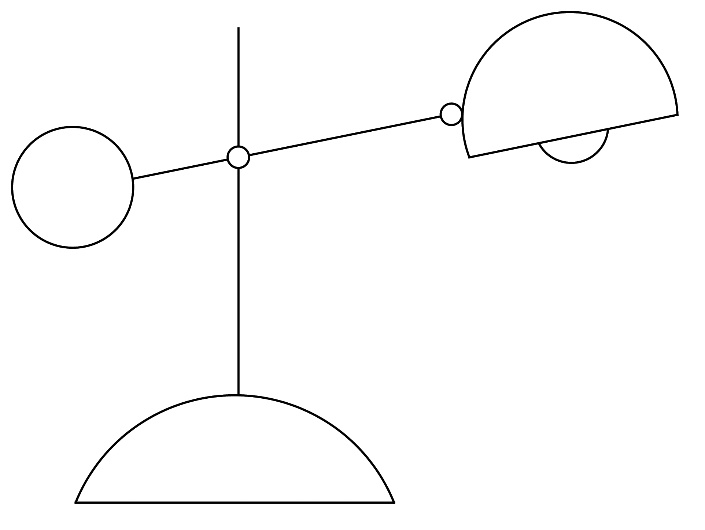 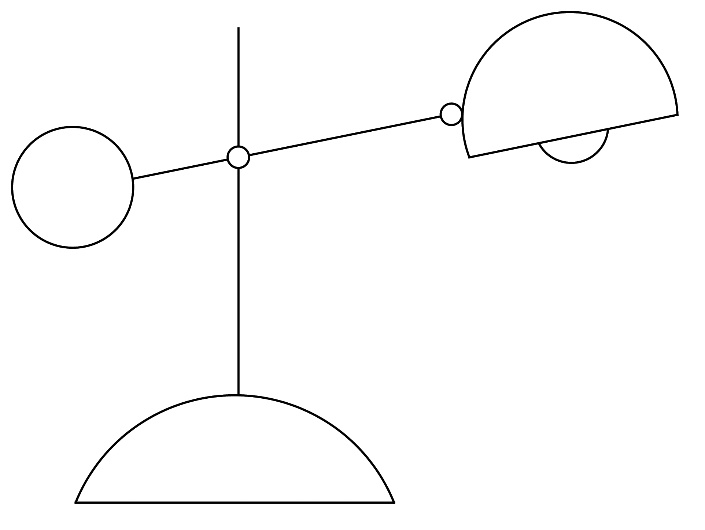 圖二寫出燈臂所屬的槓桿類別。	(1分)利用示意圖，說明該平衡重量檯燈的工作原理，令平衡臂能保持靜態平衡。	(4分)(c)圖三展示一款平衡臂檯燈的外形圖。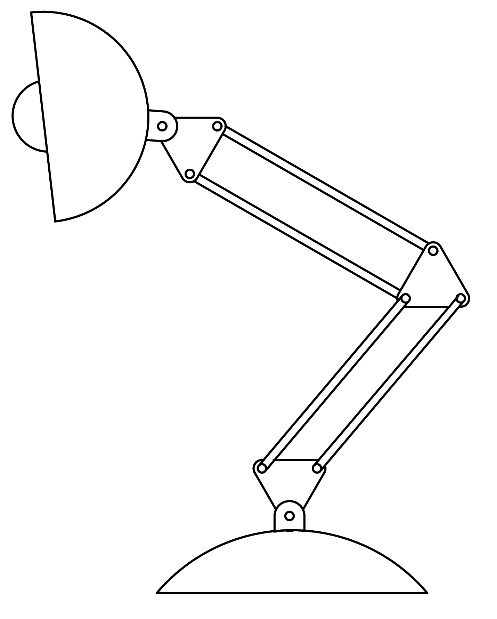 圖三寫出平衡臂檯燈所使用的機械結構類型的名稱。	(1分)利用註釋輪廓圖，加入令燈臂保持靜態平衡的機械結構。寫出需要加入的機械部件名稱及說明其工作原理。	(7分)分數1.(a)相關運動的名稱：往復運動(1)提供所需運動的機械結構：機械結構名稱：(例如) 偏心輪和從動件 (2M)產生所需運動的方法 (1M)技術可行性：安裝在車廂的位置及方法 (1M)(4)例子：(只作參考)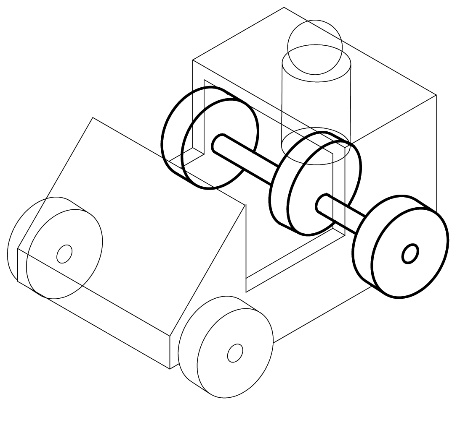 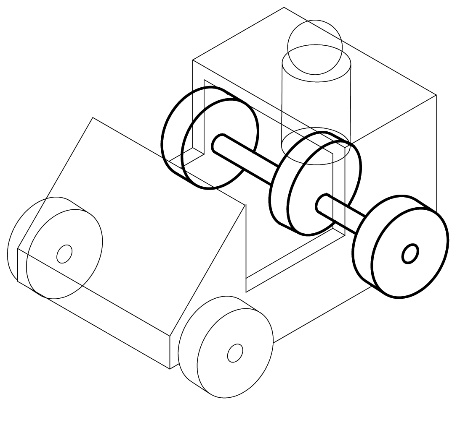 (b)相關運動的名稱：				  搖擺運動(1)提供所需運動的機械結構：機械結構名稱：(例如) 曲軸和連桿機構 (2M)產生所需運動的方法 (1M)技術可行性：安裝在車廂的位置及方法 (1M)(4)例子：(只作參考)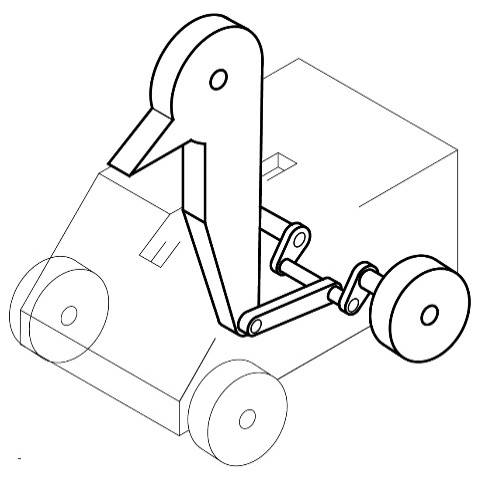 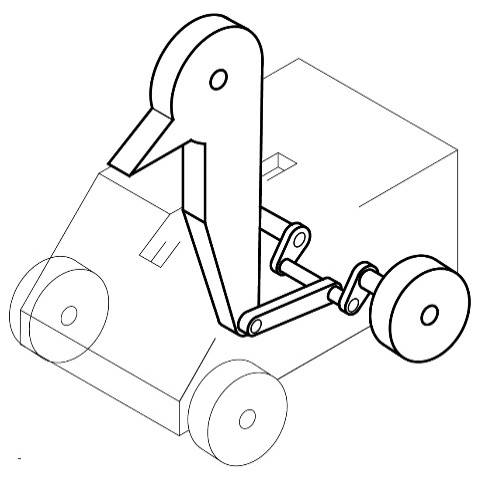 (c)發出聲音的機械結構： 適當的機械結構：(例如) 蝸旋凸輪和隨動件(2M)發出聲音的方法：(例如) 震動彈簧片(1M)技術可行性：安裝在車廂的位置及方法 (1M)(4)例子: (只作參考)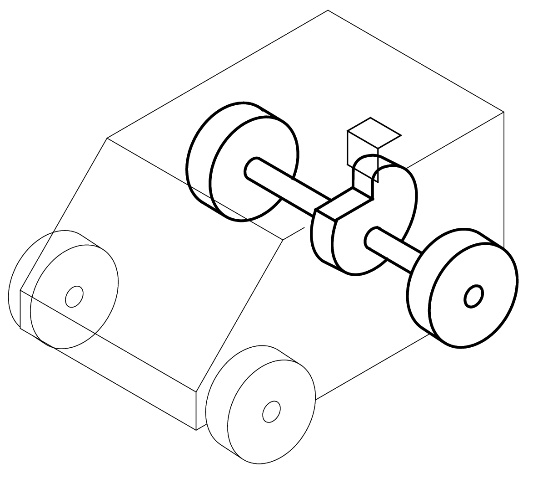 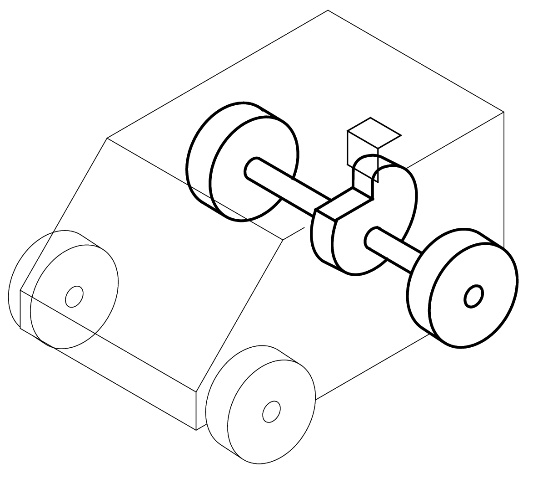 (d)連結各車廂的方法：連結方法：(例如) 利用鉸接合 (2M)容許車廂左右擺動的方法：(例如) 繞軸心擺動 (1M)技術可行性：安裝在車廂的位置及方法 (1M)(4)例子：(只作參考)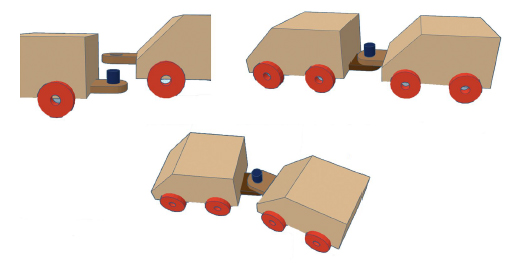 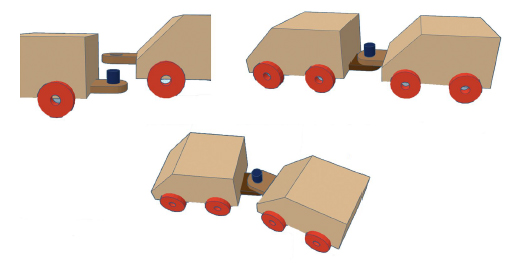 (e)設計幼兒拉動玩的安全注意事項：(下列任何兩項)(@1 × 2 = 2)推拉玩具上不可有幼繩子。 附在玩具上的任何繩索直徑應至少1.5毫米，以免割傷兒童沒有容易脫落的小零件或部件，以免幼兒吞嚥小部件沒有尖銳的尖端和邊緣或手指陷阱無毒物質(2)共：共：20分分數2.(a)紙電路操作的方塊圖：(@ 1 × 2 = 2)(2)(b) (i) 修改後的電路圖：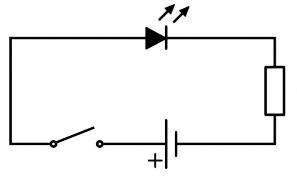 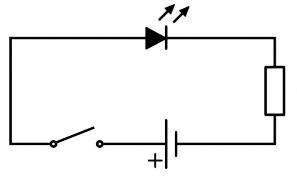 (3)電路圖內需顯示：LED、電阻、電池和開關的符號以及正確的連接。(ii) 電阻在修改後電路的作用：電阻用作限制電流 (1M)，否則LED會燒壞。(1M)(2)(c)解釋過量電流通過LED的不良後果：讓更多的電流通過LED，會令LED更亮，但亦會導致LED散發更多的熱量。(1M)隨著溫度的升高，LED的正向電壓降低，導致LED產生更多的電流及變得更熱，直到LED自身燒毀。(1M)(2)(d)(i) LED無法點亮的原因：(@ 1 × 2 = 2)將更多LED串聯添加到電路中，為電路中所有LED供電所需的總電壓也會上升。LED是需要一定電壓才能通過的二極管。 由於共享電壓不足以觸發二極管，因此無法點亮LED。(2)解決問題的方法：電源必須提供適當的電壓，可改用兩塊串連的3V電池。(1)(e)LED的另外兩個日常應用: (例如) (@1 × 2 = 2)交通燈手機閃光燈電視機的遙控器(2)(f)紅銅的物理性質：(2)良好的導電性(1M)：較大部分的金屬為佳，能減少電阻，更適合用作導電(1M)紅銅的機械性質：(2)良好的延性/展性(1M)：能夠拉伸/滾軋成薄箔/帶狀，及容易彎曲以形成電路的形狀(1M)(g)不應將鈕扣電池棄置於家居的垃圾桶內的理由：(@1 × 2 = 2)鈕扣電池包含劇毒的物質，例如汞、鉛、鎘、鎳。當電池處置不當時，它們可能污染環境。鈕扣電池非常小，幼兒可能會意外地將電池吞下。(2)共：20分分數3.(a)驅動移動目標的機械裝置：合適的方法：(例如) 利用有槽連捍 (2M)技術可行性：適用於原有設計 (1M)(3)止動裝置：合適的方法：(例如) 利用止動梢 (2M)技術可行性：適用於原有設計(1M)(3)例子： (只作參考)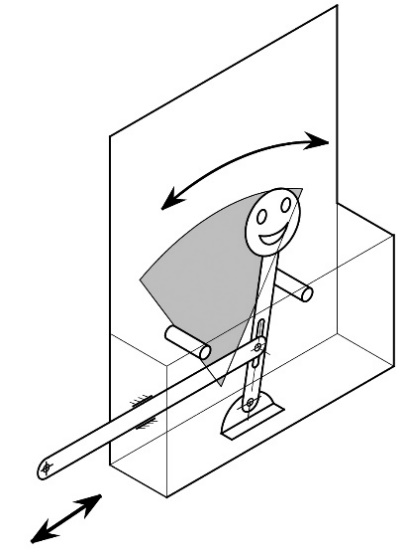 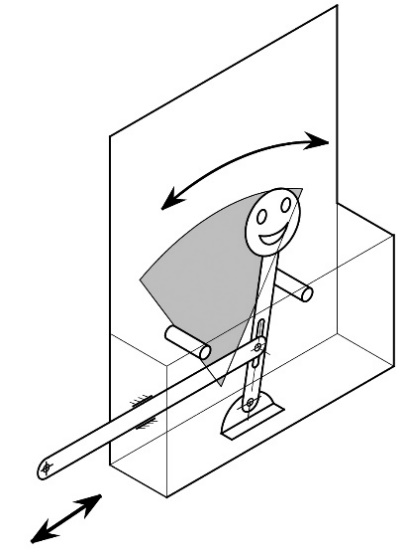 射球裝置：			可調節發射角度的方法及裝置：能全方位或上下/左右移動 (2M)動力來源：(例如) 以彈簧的彈性作為動力(2M)發射前盛球的方法：(例如) 逐個球安放在管內或能將多個球儲存在盛斗內 (1M)準確發射乒乓球：(例如) 有適當長度的導管 (2M)穩固性：(例如) 堅固的結構及底座，能保持射球時及射球前後的穩定性 (1M)(8)例子： (只作參考)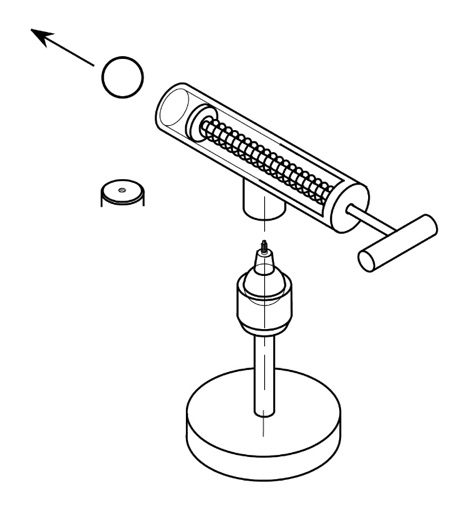 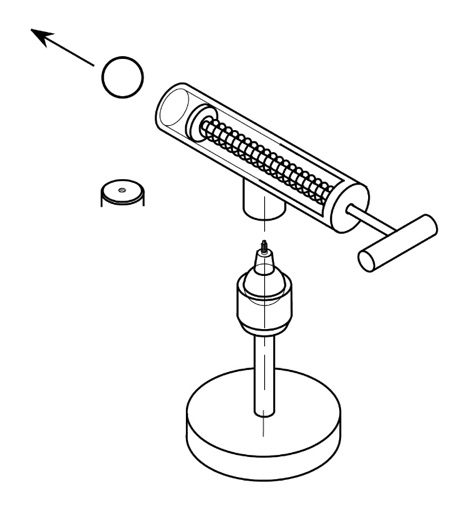 (b)改良手柄A的設計：合適的方法：(例如) 利用反向運動連桿，增加連桿輸出臂的長度，令輸出臂D > 輸入臂d (2M)技術可行性：適用於原有設計 (1M)(3)例子：(只作參考)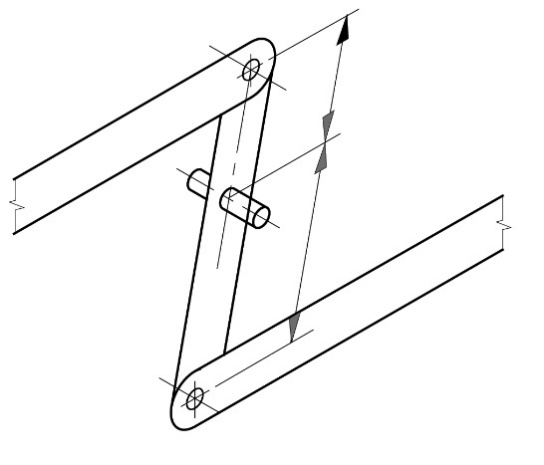 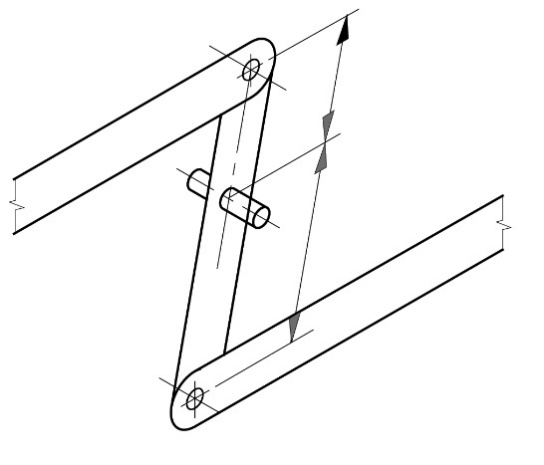 令目標不停移動的機械裝置：		  合適的機械裝置：(例如) 利用曲柄和連桿機構/滑件曲柄機構 (2M)技術可行性：適用於原有設計 (1M)(3)例子：(只作參考)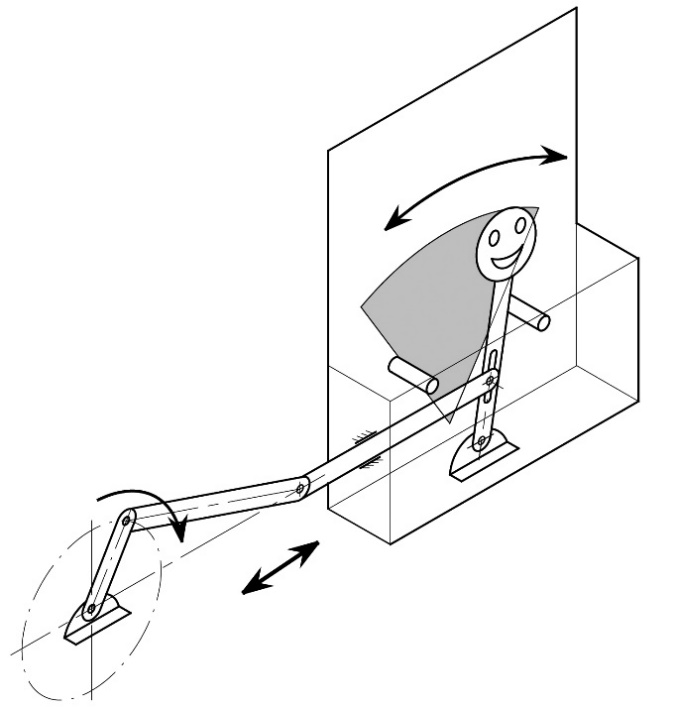 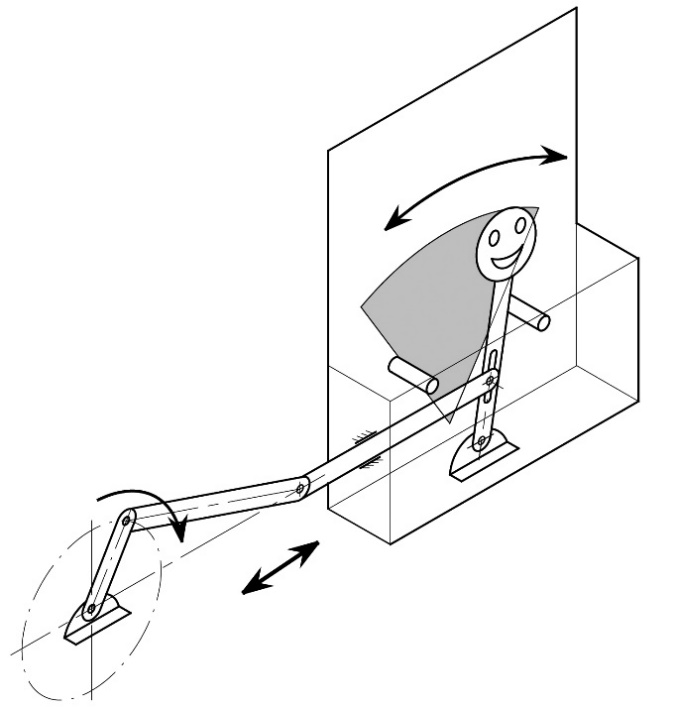 共：20分分數4.(a)(i)	部分A的設計：合適的方法：容許臂部沿上下及前後方向調整(2M)，並鎖定在任何位置上(1M)，(例如) 利用 夾子、螺栓和螺帽 (螺母) 技術可行性：適用於原有設計 (1M)(4)例子：(只作參考)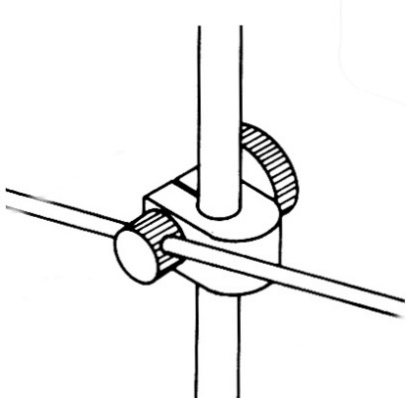 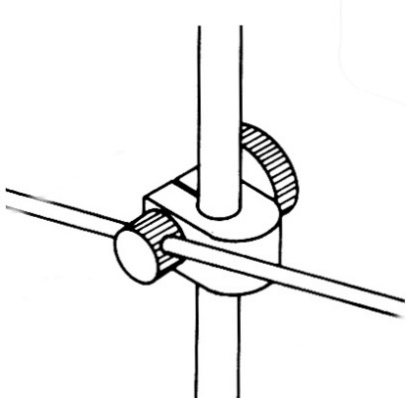 關節B的設計：合適的方法：(例如) 鉸鏈接合 (關節接合) (2M)技術可行性：適用於原有設計 (1M)(3)例子：(只作參考)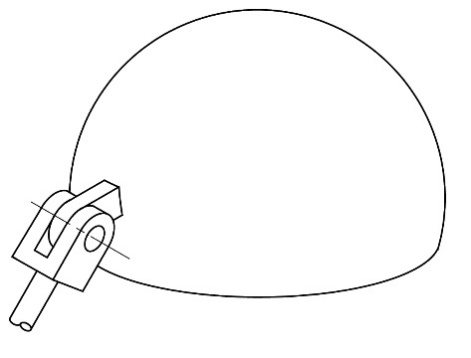 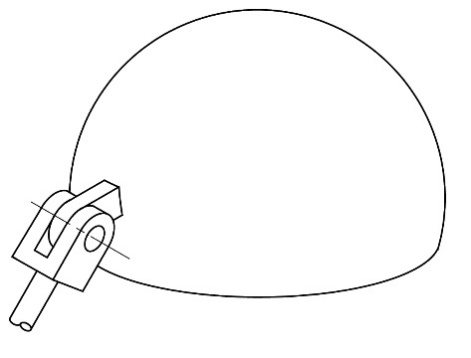 (b)燈臂所屬的槓桿類別：第一類槓桿(1)工作原理：力矩的原理 (1M)，指出處於平衡狀態時，逆時針力矩的總和等於順時針力矩的總和 (2M)利用示意圖去展示 (1M)(4)(c)機械結構: 名稱：四桿機構/平行運動機構(1)需要添加的機械部件：兩支放在適當位置的彈簧 (2M)工作原理：檯燈具有兩個四桿機構 (四連桿組) (2M) 和兩支彈性/拉伸彈簧 (1M)上彈簧控制互相平行的兩支上臂。(1M)下彈簧控制互相平行的兩支下臂。(1M)(7)例子：(只作參考)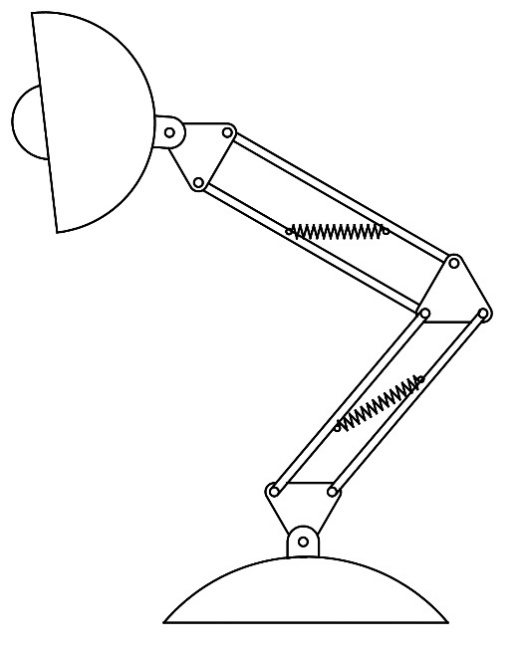 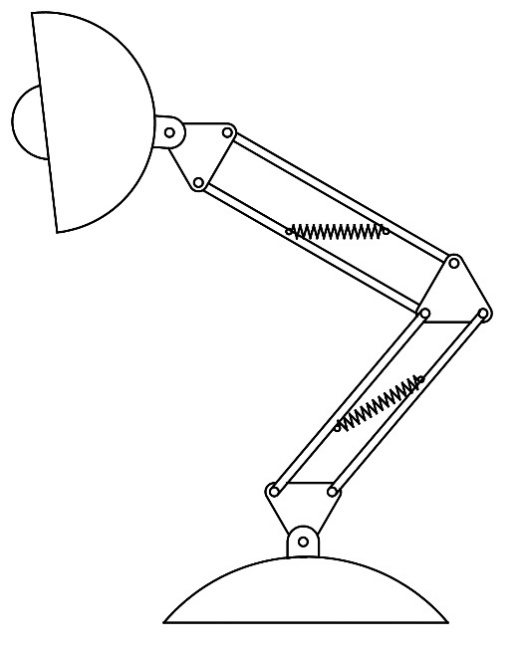 共：20分題號1標籤、注釋和文字說明純粹利用圖像展示物品或設計的資訊，有時亦會有不足之處。有需要時，圖內可加入「標籤」、「注釋」和「文字說明」。「標籤」是描述性的，例如顏色、材質或材料。「註釋」應該清晰、簡潔及具體地解釋設計意念的發展，例如所作的設計決策。「文字說明」通常會用在對產品的功能、結構、使用方法等方面的解釋說明或添加資料，或正在考慮的製造技術，亦可闡述畫圖時的背後想法及裡面包含的設計概念。有效使用文字及註釋，是展示知識和理解設計因素、材料和製造過程的極佳方法。2(a)方塊圖方塊圖通常在方框內寫上「輸入」、「處理」及「輸出」等標題。 在設計電路如何運行時，這些標題將用於計劃輸入、處理和輸出的細節。4(a)(b)示意圖示意圖利用抽象的、通常是標準化的符號和線條去表示程序、設備或物件。例如，示意圖可用作將檯燈不同的部分描繪為一組形狀或符號，以顯示它們的相對位置。4(c)輪廓圖輪廓圖只繪畫物件的輪廓線或外形線條，而不會加上任何描影。